Infrastructure, Housing and Environment 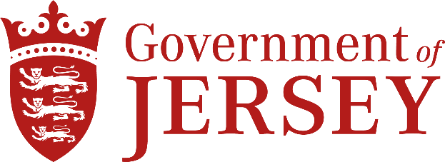 Animal Health and WelfareHoward Davis FarmLa Route de la TriniteTrinity, Jersey, JE3 5JPTel: +44 (0) 1524 441660Email: rva@gov.jeApplication from the Owner/Manager of a Premises for Registration under Article 93 of Regulation (EU) 2016/429I, (name in BLOCK letters)  Being the   (delete as applicable) of the premises at: (Full postal address, postcode)UPRN number of location where animals are routinely kept hereby apply to the Department for registration of the above premises in accordance with Article 93 of Regulation (EU) 2016/429. I hereby undertake to: 1. Keep all the animals in my holding individually identified as required under national legislation, and to keep records of the identification and the movements of animals on or off the holding, stating as appropriate: (i) their place of origin or destination; (ii) the date of such movements which I will make available for the authorities to inspect . 2. Notify the Department of any suspicion of a disease for which a national control programme is in place, and to comply with specific national measures to control such disease. 3. Place on the market for the purposes of trade only animals which show no signs of disease, and which come from holdings and areas not subject to any ban on animal health grounds. 4.  Retain the documents required to accompany kept terrestrial animals arriving at or leaving their establishment for 3 years5. Comply with national requirements to ensure the welfare of the animals in my care. I understand that failure to comply with any or all of the above requirements will result in the withdrawal of the registration which is required to move animals to and from the island. Signed:                                              Date:Address (If different from above):	                                             Telephone number:  Email: 